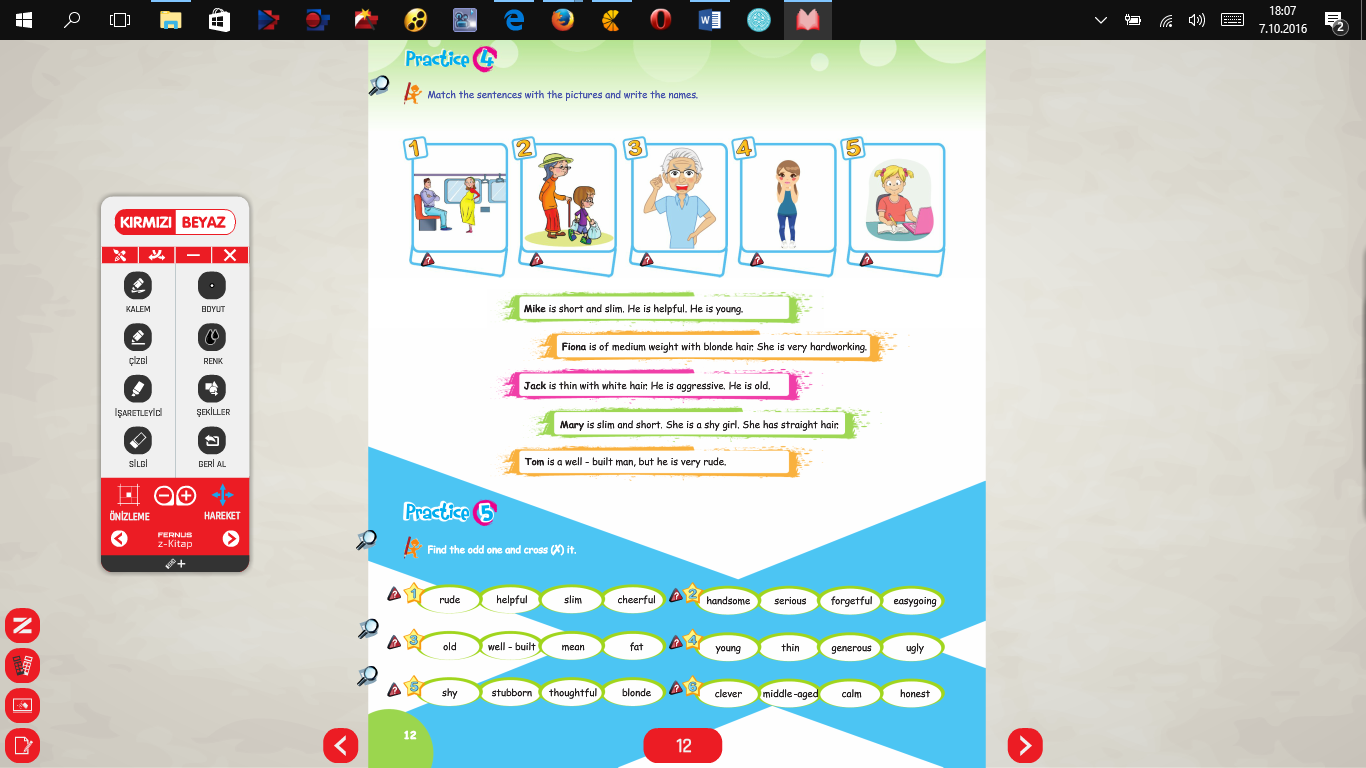 John is   ____________________________________________ Clara. (fat)My mother is ___________________________________________ my sister.  (short)Elizabeth is _____________________________________________ Gloria.  (happy)Chinese is _________________________________ English.  (difficult)My grandfather is _________________________________ my father.  (forgetful)                                                                                                       1 – Tall				a – Dishonest			1 - …………2 – Slim				b – Unfriendly		              2 - …………3 – Funny			c – Lazy		                     	3 - …………4 – Stingy			d – Short			4 - …………5 – Rude			e – Fat				5 - …………6 – Old				f – Polite			6 - …………7 – Curly			g – Straight			7 - …………8 – Honest			h - Generous 			8 - …………9 – Friendly			i – Young			9 - …………	         10 – Hardworking		j – Serious		              10 - …………friendlyfunnyhelpfulpoliterudegenerousstingyhave good sense of  humourtrustworthysupprotivecömertkibarcimriarkadaşçakabaşakacı /espiriliyardıseverdestekleyicieğlenceligüvenilirMARK  (NOT)2017-2018 EDUCATIONAL PERIOD2017-2018 EDUCATIONAL PERIOD2017-2018 EDUCATIONAL PERIODDATE (TARİH)DADAY IMAM HATIP SECONDARY SCHOOLDADAY IMAM HATIP SECONDARY SCHOOLDADAY IMAM HATIP SECONDARY SCHOOL...../ ......./ 2017ENGLISH LESSON1ST TERM1 ST EXAM...../ ......./ 2017QUESTIONSFOR GRADE 7THFOR GRADE 7TH________________NAME (AD)________________SURNAME (SOYAD)MEHMETNUMBER (NO)DEGERLIhelpful          stingy          beautiful        friendly      honest        stubborn     slim    well-built      shyshort            wavy hair    middle-aged     rude           lazy           clumsy       fat        tall               oldattractive     handsome     generous        ugly         cheerful        kind       helpful          stingy          beautiful        friendly      honest        stubborn     slim    well-built      shyshort            wavy hair    middle-aged     rude           lazy           clumsy       fat        tall               oldattractive     handsome     generous        ugly         cheerful        kind       PERSONALITYPHYSICAL APPEARANCE1.__________________________________2.__________________________________3.__________________________________4.__________________________________5.__________________________________6.__________________________________1.__________________________________2.__________________________________3.__________________________________4.__________________________________5.__________________________________6.__________________________________